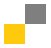 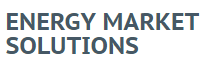       Пожалуйста направьте заполненную заявку на                                                      sales@em-solutions.ru      Пожалуйста направьте заполненную заявку на                                                      sales@em-solutions.ru      Пожалуйста направьте заполненную заявку на                                                      sales@em-solutions.ru      Пожалуйста направьте заполненную заявку на                                                      sales@em-solutions.ru      Пожалуйста направьте заполненную заявку на                                                      sales@em-solutions.ruЗаявка на участие Заявка на участие Заявка на участие Заявка на участие Заявка на участие Заявка на участие Заявка на участие Заявка на участие Заявка на участие Заявка на участие Тема вебинара: Тема вебинара: Тема вебинара: Дата проведения:Дата проведения:Дата проведения:Наименование компании:Наименование компании:Наименование компании:Реквизиты компании для выставления счетаРеквизиты компании для выставления счетаРеквизиты компании для выставления счетаРеквизиты компании для выставления счетаРеквизиты компании для выставления счетаРеквизиты компании для выставления счетаРеквизиты компании для выставления счетаРеквизиты компании для выставления счетаЮридический адрес Юридический адрес Юридический адрес Почтовый адресПочтовый адресПочтовый адресИННИННИННКППКППКППНаименование банкаНаименование банкаНаименование банкаБИКБИКБИК№ р/сч.№ р/сч.№ р/сч.№ к/сч.№ к/сч.№ к/сч.           Информация об уполномоченных лицах         (заполняется при необходимости заключения договора)           Информация об уполномоченных лицах         (заполняется при необходимости заключения договора)           Информация об уполномоченных лицах         (заполняется при необходимости заключения договора)           Информация об уполномоченных лицах         (заполняется при необходимости заключения договора)           Информация об уполномоченных лицах         (заполняется при необходимости заключения договора)           Информация об уполномоченных лицах         (заполняется при необходимости заключения договора)           Информация об уполномоченных лицах         (заполняется при необходимости заключения договора)           Информация об уполномоченных лицах         (заполняется при необходимости заключения договора)           Информация об уполномоченных лицах         (заполняется при необходимости заключения договора)Договор подписывает (Ф.И.О.)Договор подписывает (Ф.И.О.)Договор подписывает (Ф.И.О.)Договор подписывает (Ф.И.О.)Договор подписывает (Ф.И.О.)ДолжностьДолжностьДолжностьДолжностьДолжностьДействует на основанииДействует на основанииДействует на основанииДействует на основанииДействует на основанииКомментарии по заключению договора:Комментарии по заключению договора:Комментарии по заключению договора:Комментарии по заключению договора:Комментарии по заключению договора:              Информация о слушателях              Информация о слушателях              Информация о слушателях              Информация о слушателях     Ф.И.О. участника(укажите, пожалуйста, полностью)     Ф.И.О. участника(укажите, пожалуйста, полностью)     Ф.И.О. участника(укажите, пожалуйста, полностью)     Ф.И.О. участника(укажите, пожалуйста, полностью)     Ф.И.О. участника(укажите, пожалуйста, полностью)     Ф.И.О. участника(укажите, пожалуйста, полностью)     Ф.И.О. участника(укажите, пожалуйста, полностью)Должность участника   E-mail1122334455        Контакты        Контакты        Контакты        Контакты        Контакты        Контакты        Контакты        Контакты        КонтактыКонтактное лицо:Контактное лицо:Контактное лицо:Контактное лицо:Тел:Тел:Тел:Тел:E-mail:E-mail:E-mail:E-mail:        Комментарии        Комментарии        Комментарии        Комментарии        Комментарии        Комментарии        Комментарии        Комментарии        Комментарии